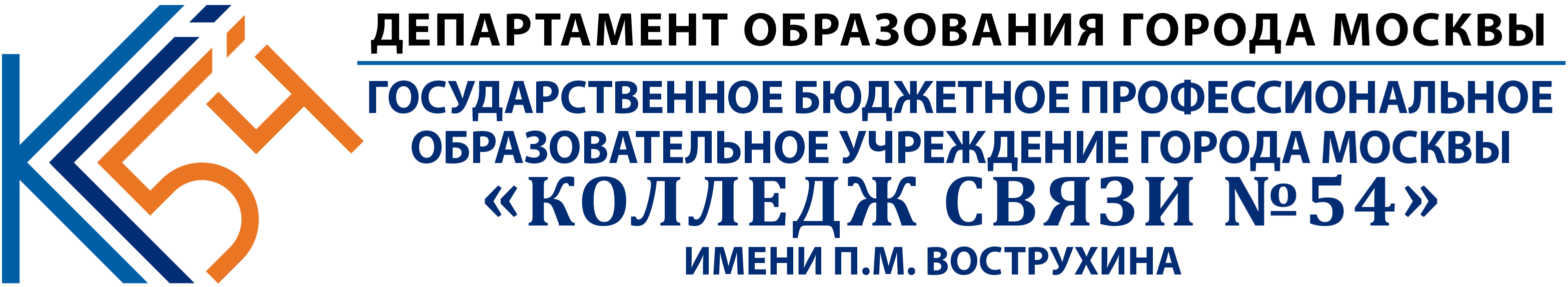 Оценочные средства учебной дисциплины ОГСЭ.06. Экономическая теорияСпециальность 09.02.04 Информационные системы  (по отраслям)базовая подготовка на базе основного общего образования Преподаватель: Карвецкая Н.С.2017Пояснительная записка	Оценочные средства представляют собой банк тестовых заданий для проведения текущего контроля знаний по ОГСЭ.06. Экономическая теория  Проверочные задания ориентированы на проверку качества знаний обучающихся, освоивших его частичный курс.Содержание банка в полной мере отражает содержание рабочей программы междисциплинарного курса. В состав банка включены 26 тестовых заданий с выбором одного ответа (закрытой и открытой формы);К заданиям закрытой формы относятся задания, при выполнении которых тестируемый выбирает правильный (-ые) ответ (-ы) из предложенного набора ответов (с единичным выбором; с множественным выбором).К заданиям открытой формы относятся задания, при выполнении которых тестируемый самостоятельно формулирует ответ, регламентированный по содержанию и форме представления (с регламентированным ответом или свободно конструируемым ответом). В тест включают задания различных уровней трудности. Под трудностью тестового задания понимают количество мыслительных операций и характер логических связей между ними, характеризующих продолжительность поиска и нахождения верного решения.На трудность тестового задания оказывают влияние следующие факторы:количество и характера  мыслительных операций, необходимых для выполнения задания;формы тестового задания (т.е. способ выражения и передачи тестируемому информации об искомом и предпосылках его нахождения);объем времени отведенный на изучение темы;уровень освоения темы или дидактических единиц темы (ознакомительный, репродуктивный, продуктивный). Время тестирования по одному варианту должно составлять 15 минут.При оценке результатов за каждый правильный ответ ставится 1 балл, за неправильный ответ – 0 баллов.СодержаниеРаздел 1. Основы экономической теории………………………….…4Тема 1. Предмет и метод экономической теории………………………......4Тема 2. Общие принципы организации экономики…………………….…..5Тема 3. Собственность как базовый элемент экономики…………….…..7Тема 4. Рынок. Общая характеристика и механизм его функционирования…………………………………………………….…………………………….9Тема 5. Предпринимательская деятельность и ее формы……………...13Раздел 2. Микроэкономика……………………………………………………...15Тема 6. Теория потребительского выбора………………………………………..15Тема 7. Теория фирмы………………………………………………………………….……19Тема 8. Издержки производства и прибыль…………………………………….22Тема 9. Конкурентная структура рынка: совершенная конкуренция.23Тема 10. Монополия…………………………………………………………………………..26Тема 11. Монополистическая конкуренция……………………………………...28Тема 12. Олигополия………………………………………………………………………….30Тема 13. Теория функционирования рынков факторов производства…………………………………………………………………………………………...32Тема 14. Рынок капитала……………………………………………………………….…..33Тема 15. Рынок труда…………………………………………………………………...…..35Тема 16. Рентные отношения. Рынок земли………………………..……….….36Тема 17. Экономическая теория прав собственности…………….………..38Раздел 3. Макроэкономика……………………………………….……...40Тема 18. Введение в макроэкономику……………………………….……..40Тема 19. Макроэкономическое равновесие……………………………..43Тема 20. Классическая модель общего экономического равновесия………………………………………………………………………..…………46Тема 21. Кейнсианская модель общего экономического равновесия………………………………………………………………………………………….50Тема 22. Макроэкономическая нестабильность: циклические и нециклические аспекты……………………………………………………..….….54Тема 23. Инфляция и безработица как формы проявления макроэкономической нестабильности……………………………………………...58Тема 24. Государственное макроэкономическое регулирование……………………………………………………………………….……...61 Тема 25. Экономический рост……………………………….……………………...66Тема 26. Равновесие и экономическая политика в открытой экономике…………………………………………………………………………………..………...68РАЗДЕЛ 1. ОСНОВЫ ЭКОНОМИЧЕСКОЙ ТЕОРИИТема 1. Предмет и метод экономической теории1. Какое из определений раскрывает современную трактовку предмета экономической теории?а) наука, изучающая общие законы развития экономической цивилизации;б) наука о поведении человека в условиях ограниченности ресурсов, которые используются альтернативно;в) наука, изучающая экономические отношения по поводу производства, распределения, обмена и потребления материальных благ;г) наука о богатстве и путях их накопления.2. Кто из перечисленных ученых считается основателем макроэкономики?а) А. Маршалл;б) М. Фридмен;в) Дж. Кейнс;г) К. Маркс.3. Какие из перечисленных моделей не используются в экономическом анализе?а) вербальные;б) графические;в) математические;г) биологические.4. Если изучается экономика как целостная система, то это анализ:а) микроэкономический;б) макроэкономический;в) позитивный;г) нормативный.5. Какое из перечисленных положений не входит в понятие предмета экономической теории:а) экономические блага;б) неограниченность производственных ресурсов;в) редкость ресурсов;г) безграничность потребностей;6. Представители какого направления включили в экономическое исследование метод предельного анализа?а) классического;б) кейнсианского;в) монетаристкого;г) маржиналисткого;ОтветыТема 2. Общие принципы организации экономики1. Проблема, что, как и для кого производить имеет отношение:а) к административно-командной экономике;б) к рыночной экономике;в) к смешанной экономике;г) к любой экономической системе;2. Фундаментальная проблема, с которой сталкиваются все экономические системы:а) производство благ;б) ограниченность ресурсов;в) инвестирование средств;г) распределение благ.3. Линия производственных возможностей показывает:а) лучшую из возможных комбинаций производства двух видов товаров;б) действие закона редкости ресурсов;в) альтернативную комбинацию видов товаров при данном количестве производственных ресурсов.4. Воздух — это благо:а) свободное;б) экономическое;в) может быть свободным и экономическим;г) неэкономическое.5. Если в обществе объем производственных ресурсов увеличить, то:а) будет произведено больше товаров и услуг;б) совершенствуется технология производства;в) улучшится качество производимых товаров;г) повысится стандарт жизненного уровня.6. Какие из перечисленных элементов не включены в состав национального богатства?а) Основной и оборотный капитал.б) Человеческий капитал.в) Потребительские товары длительного пользования.г) Потенциальное богатство.7. Сдвиг кривой производственных возможностей вправо характеризует:а) стагнацию в экономике;б) экономический рост;в) снижение уровня потребления;г) экологическую безопасность.8. Нахождение экономики на кривой производственных возможностей характеризует ее как:а) экономику полной занятости;б) экономику неполной занятости;в) экономику развивающуюся;г) экономику оптимальную.ОтветыТема 3. Собственность как базовый элемент экономики1. Собственность как экономическая категория — это:а) система общественных отношений между людьми по поводу присвоения и отчуждения материальных благ;б) совокупность частичных прав собственности;в) правовые отношения по закреплению материальных благ за индивидуумами;г) объекты, которыми владеют экономические субъекты;д) юридически закрепленные во владение субъекта экономические блага.2. Укажите в перечне объектов такой, который не может быть в частной собственности:а) информация;б) нематериальные объекты;в) полезные ископаемые;г) воздушное пространство;3. Какие отношения более полно характеризуют понятие «собственность»?а) Присвоение и отчуждение.б) Владение.в) Распоряжение.г) Использование.Ответы1. а				2. г			3. аТема 4. Рынок. Общая характеристика и механизм                                              его функционирования1. Условиями возникновения товарного производства являются:а) общественное разделение труда;б) частная собственность;в) государственная собственность;г) наличие натурального хозяйства.2. Товар, представляющий собой специфическую форму экономического блага, есть:а) все то, что заключает в себе определенный положительный смысл;б) продукт труда, удовлетворяющий определенную человеческую потребность;в) все то, что отвечает интересам и устремлениям людей;г) продукт труда, произведенный для обмена;3. Потребительной стоимостью является:а) результат экономической деятельности, который можно получить в количестве ограниченном по сравнению с потребностями;б) то общее, что объединяет все товары;в) то, что делает товары соизмеримыми;г) способность удовлетворять какую-либо человеческую потребность;4. Трудовая теория стоимости предполагает, что в основе обмена товаров:а) лежит его общая полезность;б) лежат количество и качество затраченного на их производство труда;в) потребность индивидуумов в данном благе;г) доступность  блага для членов общества.5. Сущность маржинализма состоит в том, что в основе обмена товаров лежит:а) затраченный на их производство труд;б) полезность благ;в) наименее настоятельная потребность, удовлетворяемая последним из потребляемых экземпляров;г) в основе обмена товаров лежат затраты на средства производства и оплату труда.6. Какая из функций денег характеризует их как абсолютно ликвидное средство:а) мера стоимости;б) средство обращения;в) средство накопления.7. «Товарами Гиффена» являются товары:а) характеризующие социальную значимость потребления, его социальный статус;б) указывающие на принадлежность индивидуума к какой-либо социальной группе с целью не выделяться из нее;в) удовлетворяющие первичные жизненно необходимые  потребности человека, занимающего большой удельный вес в его бюджете, спрос на который падает при росте дохода;г) характеризующие изысканный утонченный вкус индивидуума.8. Какая кривая изображена на графике:а) кривая производственных возможностей;б) кривая спроса;в) кривая Филлипса;г) кривая предложения;9. К комплиментарным благам относятся:а) шляпы и ржаной хлеб;б) теннисные мячи и теннисные ракетки;в) свинина и арбуз;г) сливочное масло и бензин.10. Если большинство жителей города «С»  вдруг решат, что американские куриные окорока вредны для здоровья, то при прочих равных условиях в данной местности:а) повысится спрос на рыбу и повысится спрос на мясные приправы;б) понизится спрос на рыбу и понизится спрос на мясные приправы;в) повысится спрос на рыбу и понизится спрос на мясные приправы;г) понизится спрос на рыбу и повысится спрос на мясные приправы.11. К товарам–субститутам относятся:а) кофе и кофеварки;б) фанта и кока-кола;в) джинсы и подтяжки;г) творог и бетон.12. Понижение цен на бензин вызовет сдвиг:а) вправо кривой предложения автомобилей;б) влево кривой предложения автомобилей;в) влево кривой спроса на автомобили;г) вправо кривой спроса на автомобили;13. Рынок товаров и услуг находится в равновесном состоянии, если:а) цена равна общим средним издержкам плюс прибыль;б) объем спроса равен объему предложения;в) изменение технологии происходит постепенно;г) налоги и цены изменяются пропорционально.14. Если рыночная цена ниже равновесной, то:а) появляется избыток товара;б) возникает дефицит товаров;в) государство уменьшает налоги;г) изменяется уровень технологии.15. Соотношение спроса и предложения характеризуют координирующую роль цены:а) на рынке товаров и услуг;б) на рынке факторов производства;в) на валютном рынке;г) на любом немонополизированном рынке.16. Если уменьшение цены товара на 4% приводит к снижению объема предложения на 7%, то данное предложение:а) неэластично;б) эластично;в) эластичность равна 1;г) абсолютно эластично;17. Эластичность спроса по цене будет больше:а) на товары первой необходимости, чем на предметы роскоши;б) если потребители используют товар с наибольшей пользой для себя;в) чем больше вмененные издержки;г) чем менее необходим товар.18. Какое из следующих утверждений не относится к характеристике эластичного спроса на товар:а) коэффициент ценовой эластичности меньше 1;б) общая выручка продавца сокращается, если цена растет;в) покупатели чутко реагируют на изменения цены;г) общая выручка продавца растет, если цена уменьшается.19. Какое из следующих утверждений не относится к характеристике неэластичного спроса на товар:а) имеется большое число товаров–заменителей;б) покупатели расходуют на его покупку незначительную долю своего дохода;в) данный товар является для потребителей товаром первой необходимости;г) период времени, в течение которого предъявляется спрос, является очень коротким;20. Закон предложения выражает:а) обратную связь между ценой и количеством продаваемого товара;б) связь между эластичными и неэластичными товарами;в) прямую связь между ценой и количеством продаваемого товара;г) меру эластичности каждого товара.21. Перекрестная эластичность спроса характеризует влияние:а) цены одного товара на изменение цены другого товара;б) величина спроса одного товара на изменение цены другого товара;в) цены одного товара на изменение предложения другого блага;г) величины спроса одного товара на изменения спроса на другое благо.22. Учебник по экономической теории и книга Л. Лапина «Старик Хоттабыч» имеют коэффициент перекрестной эластичности:а) близкий к 1;б) с отрицательным знаком;в) стремящийся к бесконечности;г) близкий к 0.Ответы1. а, г			8. б			16. б			2. г					17. г	3. г			9. б			18. а		4. б			10. в			19. а5. в			11. б			20. в			12. г			21. б6. б			13. б			22. г7. в			14. б						15. гТема 5. Предпринимательская деятельность и ее формы1. Предпринимательская деятельность как фактор производства означает:а) комбинирование факторов производства и их наиболее эффективное использование;б) присвоение наибольшей части выручки от продажи произведенной продукции;в) новаторские производственные решения, риск потери капитала.2. Условиями развития предпринимательства являются:а) экономическая свобода в выборе ресурсов, производимой продукции и т.д.;б) благоприятное общественное мнение;в) наличие и выполнение законов, регламентирующих предпринимательство;г) все верны.3. Преимуществами единоличной формы хозяйствования являются:а) легкость учреждения и свобода действий;б) ограниченные финансовые ресурсы;в) неограниченная ответственность за деятельность фирмы.4. К недостаткам партнерства как формы хозяйствования относятся:а) необременительность юридических процедур при учреждении;б) большая, чем при единоличном владении вероятность получения кредита;в) несогласованность интересов и непредсказуемость продолжительности существования.5. Корпорация или компания характеризуется:а) это признанное правительством юридическое лицо;б) объем выпуска продукции зависит от спроса;в) комплексное специализированное управление всей деятельностью фирмы.6. Характерными признаками акционерного общества являются:а) обязательная выплата дивидендов по акциям;б) привлечение большого объема капитала с помощью выпуска и продажи акций;в) стабильное развитие и длительное существование.7. Осуществление предпринимателями инновационной деятельности связано:а) с риском неизбежного наступления неблагоприятных последствий;б) уменьшение риска возможно с помощью ряда методов, например фьючерсов и опционов;в) инновационная деятельность всегда дает высокие прибыли.8. К организационно-экономическим формам предпринимательства относятся:а) картель;б) конгломерат;в) концерн;г) полное товарищество;д) консорциум.9. Методы снижения предпринимательского риска — это:а) страхование;б) запасы ресурсов;в) диверсификация;г) дополнительная информация;д) хеджирование.10. Что не следует относить к функциям предпринимательской деятельности?а) Комбинирующая деятельность.б) Рисковая деятельность.в) Новаторская деятельность.г) Посредническая деятельность.Ответы1. а, в				6. в2. г				7. б3. а				8. а, б, в, г4. в				9. а, в, г, д5. а, в				10. гРаздел 2. микроэкономикаТема 6. Теория потребительского выбора1. В экономической теории рациональным считается такое поведение потребителя, когда:а) его потребительский выбор одобряется окружающими;б) избранный потребителем набор благ не наносит ущерба здоровью;в) избранный потребителем набор благ содержит наибольшее количество товаров;г) избранный потребителем набор благ является наиболее предпочтительным с его точки зрения.2.  Общая полезность это:а) наибольшее количество блага, которое может приобрести потребитель на сумму своего дохода;б) удовлетворение, получаемое субъектом в результате потребления всего объема приобретенного блага;в) общая сумма денег, затраченная субъектом на приобретение избранного им потребительского выбора;г) общая сумма денег, потраченная субъектом на приобретение всего избранного им количества данного блага.3. Предельная полезность это:а) добавочное удовлетворение, извлекаемое субъектом из одной дополнительной единицы конкретного блага;б) оценка качества продукта;в) сумма денег, заплаченная потребителем за последнюю единицу данного блага;г) количество данного блага, необходимое субъекту для полного удовлетворения потребности в нем.4. Закон убывающей предельной полезности устанавливает зависимость между:а) желанием потребителя иметь данное благо и его материальными возможностями;б) количеством благ в оптимальном потребительском наборе;в) предельной полезностью и объемом потребления данного блага;г) предельной полезностью и общей полезностью.5. Оптимальный потребительский набор отвечает следующему условию:а) дает потребителю максимальную общую полезность на сумму его дохода;б) дает потребителю максимальное количество товаров;в) дает потребителю максимальную сумму дохода;г) дает продавцу максимальную сумму прибыли.6. Равновесие потребителя это:а) состояние потребителя, при котором он тратит всю сумму своего дохода;б) состояние потребителя, при котором он получает максимальную полезность от потребляемых благ при данных ценах и доходе;в) состояние потребителя, при котором он приобретает максимальное количество товаров на сумму своего дохода;г) состояние потребителя, при котором он получает максимальный доход от потребляемых благ при данных ценах на них.7. Кардиналистский анализ потребительского выбора построен на предположении о том, что:а) потребитель влияет на цену товара;б) потребитель способен количественно измерить полезностьпотребляемых им благ;в)  потребитель тратит весь свой доход на один товар;г) потребитель не способен количественно измерить полезность, потребляемых им благ.8. Условие оптимального потребительского выбора в кардиналистском анализе формулируется следующим образом:а) блага в оптимальном наборе подобраны в таких количествах, что их взвешенные по цене предельные полезности равны между собой;б) блага в оптимальном наборе подобраны в таких количествах, что их предельные полезности равны между собой;в) блага в оптимальном наборе подобраны в таких количествах, что их цены равны;г) блага в оптимальном наборе подобраны в таких количествах, что их количества равны между собой.9. Ординалистский анализ построен на предложении о том, что потребитель способен:а) количественно измерить полезность потребляемых благ;б) ранжировать потребительские наборы по степени их предпочтительности или безразличия;в) количественно измерить сумму, потраченную на оптимальный потребительский набор;г) измерить предельную полезность благ, входящих в оптимальный набор.10. В ординалистском анализе оптимальный потребительский набор соответствует следующему условию:а) MRSxy = Px/Py;б) MRSxy = TU/Py = TU/Px;в) MRSxy = PxQx/PyQy. 11. Кривая безразличия характеризует:а) качество товаров, входящих в потребительский выбор;б) цены товаров, входящих в потребительский выбор;в) уровень дохода потребителя;г) потребительские предпочтения.12. На кривой безразличия расположены точки, соответствующие комбинациям благ, которые:а) приносят потребителю одинаковое количество благ;б) приносят потребителю одинаковый доход;в) приносят продавцу одинаковый доход;г) приносят потребителю одинаковую полезность.13. На линии бюджетного ограничения расположены точки, соответствующие комбинациям благ, которые:а) могут быть приобретены потребителем на всю сумму его дохода;б) приносят потребителю одинаковую полезность;в) приносят потребителю максимальную полезность;г) приносят продавцу максимальный доход.14. Предельная норма замещения показывает:а) как изменится цена одного блага при изменении цены другого на одну дополнительную единицу;б) какова цена одной дополнительной единицы замещаемого блага;в) сколько нужно денег для приобретения набора благ, состоящего из одной дополнительной единицы блага «Х» и одной дополнительной единицы блага «Y»;г) каким количеством одного блага готов пожертвовать потребитель в «обмен» на одну дополнительную единицу другого блага с тем, чтобы общий уровень полезности потребительского набора остался неизменным.15. Предельная норма замещения по мере движения по кривой безразличия сверху вниз:а) возрастает;б) остается неизменной;в) убывает;г) меняет знак с «–»  на «+».16. В ординалистском анализе оптимальный потребительский набор соответствует:а) точке пересечения бюджетной линии и кривой безразличия;б) точке пересечения кривой спроса и кривой предложения данного продукта;в) точке касания кривой безразличия и бюджетной линии;г) точке касания линии спроса на данный продукт и кривой безразличия.17. Рост дохода потребителя графически выражается:а) движением линии бюджетного ограничения влево;б) изменением угла наклона бюджетной линии;в) перемещением бюджетной линии вправо параллельно первоначальному положению;г) изменением угла наклона кривой безразличия.18. Изменение цены блага графически выражается:а) изменением угла наклона кривой безразличия;б) перемещением бюджетной линии вправо параллельно первоначальному положению;в) изменением угла наклона бюджетной линии;г) изменением угла наклона кривой спроса.19. Сущность эффекта дохода заключается в том, что:а) снижение цены одного из благ, входящих в потребительский набор, увеличивает реальный доход потребителя, позволяя ему покупать всех продуктов больше;б) снижение цены одного из благ, входящих в потребительский набор, увеличивает номинальный доход потребителя, позволяя ему покупать всех продуктов больше;в) увеличение цены одного из благ, входящих в потребительский набор, увеличивает реальный доход потребителя, позволяя ему покупать всех продуктов больше;г) увеличение цены одного из благ, входящих в потребительский набор, снижает номинальный доход потребителя, позволяя ему покупать всех продуктов больше.20. Сущность эффекта замещения заключается в следующем:а) более дорогое благо в потребительском наборе вытесняется дешевым;б) снижение цены одного из благ, входящих в потребительский набор увеличивает абсолютную привлекательность продукта и заставляет потребителя стремиться к приобретению его в большем количестве;в) снижение цены одного из благ, входящих в потребительский набор увеличивает относительную привлекательность продукта и заставляет потребителя стремиться к приобретению его в большем количестве;г) более качественное благо замещает менее качественное благо.Ответы1.	г				11. г2.	б				12. г3.	а				13. а4.	в				14. г5.	а				15. в6.	б				16. в7.	б				17. в8.	а				18. в9.	б				19. а10. а				20. вТема 7. Теория фирмы1. Технологически более эффективным считается вариант производства А по сравнению со способом В:а) только если все ресурсы используются в меньшем количестве;б) если он предполагает использование хотя бы одного ресурса в меньшем количестве, а остальных не в большем;в) если используется комбинация ресурсов, необходимая для осуществления производственного процесса.2. Использование двухфакторной модели производственной функции труда и капитала связано с тем, что:а) другие факторы не оказывают на нее влияния;б) объем выпуска продукции зависит только от данных факторов;в) другие факторы либо учитываются вместе с капиталом, либо слабо влияют на объем производства.3. Производственная функция:а) отражает зависимость между применяемыми ресурсами и объемом выпуска продукции;б) показывает все возможные варианты выпуска продукции;в) не предполагает определенной структуры производства.4. Экономически эффективный метод производства какого-либо продукта:а) минимизирует альтернативную стоимость используемых в процессе производства факторов;б) означает, что производственный объем продукта выше стоимости примененных ресурсов;в) использованы дешевые факторы производства.5. Предельная норма технического замещения показывает:а) предел, после которого факторы производства не могут быть заменены;б) возможность замены определенного количества фактора другим;в) характеризует наклон изоквант.6. Под изоквантой понимается:а) линия, выражающая отдачу от ресурсов в коротком периоде;б) геометрическое место точек, отражающих варианты использования ресурсов при равном выпуске продукции;в) линия, показывающая отдачу от каждого ресурса.7. Общим продуктом называется:а) продукт, производимый предпринимателями данной отрасли;б) объем продукции, произведенный на предприятии при данном количестве факторов;в) объем продукции, произведенный на предприятии за определенный период времени.8. Средний продукт определяется как:а) продукт, производимый работниками средней квалификации;б) средневзвешенный продукт работников различной квалификации;в) объем общего продукта, приходящийся на единицу ресурсов.9. Предельный продукт определенного ресурса может быть использован фирмой:а) для решения об увеличении выпуска продукции;б) для минимизации затрат факторов;в) для определения эффективности производства.10. Закон убывающей отдачи означает, что: а) отдача от ресурсов всегда является величиной убывающей в ряде производств;б) увеличение затрат переменного ресурса при прочих постоянных затратах приведет на определенном этапе к сокращению выпуска продукции;в) для некоторых ресурсов характерна убывающая отдача.11. Изокоста или линия равного выпуска:а) показывает, что предприятие может использовать различные ресурсы;б) определяет оптимальный выпуск продукции, если касается наиболее высокой из изоквант;в) фиксирует для предприятия объем производства.12. Эффект масштаба может быть:а) получен, благодаря использованию неделимых факторов, специализации, техническим особенностям производства;б) получен, благодаря упрощению управления в результате роста производства;в) связан с законом убывающей доходности.13. Какое из определений наиболее точно характеризует фирмы как основную хозяйственную единицу?а) Фирма — хозяйственное звено рыночного типа, представляющая сеть контрактов и зарегистрированная  в правовой форме.б) Фирма — организационно-технологическая единица, представляющая совокупность элементов основного капитала для создания определенного блага.в) Фирма — экономическая единица, осуществляющая деятельность на принципах возмездности и самоокупаемости.г) Фирма — социальная единица, коллектив работников, объединенный кооперацией труда.14. Какие из перечисленных факторов не относятся к макросреде фирмы?а) Природный.б) Научно-технический.в) Политический.г) Демографический.д) Контакционный.е) Арбитражный.15. В какой из перечисленных теорий природа фирмы рассмотрена в аспекте контрактных отношений?а) Экономическая теория прав собственности.б) Теория предельной производительности.в) Теория экономической организации.г) Теория народонаселения.Ответы1. б				9. а2. в				10. б3. а				11. б4. а				12. а5. б, в				13. а6. б				14. д, е7. б				15. в8. в					Тема 8. Издержки производства и прибыль1. Совокупные издержки производства равны:        а) TVC + TFC;б) TVC – TFC;в) AFC + AVC;г) AVC – AFC.2. Переменные издержки (VC):      а) имеют место, т.к. фирма ведет предпринимательскую деятельность;б) отсутствуют в долгосрочном периоде;в) изменяются с изменением объема выпуска продукции;г) имеют место, если у фирмы нулевой выпуск продукции.3.Средние постоянные издержки (AFC):            а) уменьшают любые объемы выпуска;б) являются совокупными FC деленными на объем выпуска;в) могут приближаться к 0, но никогда его не достигают;г) являются разностью между ATC и AVC;д) все ответы верны.4. Когда предельные издержки (МС) ниже АТС:а) АТС возрастают;б) AVC могут возрастать или убывать;в) МС уменьшаются;г) все ответы верны.5. Если фирма закрывается в краткосрочном периоде и ничего не производит, можно сделать вывод, что:а) фирма будет нести положительные VC и FC;б) совокупные FC = 0, а совокупные VC положительны;в) совокупные VC = 0, но совокупные  FC могут быть положительны;г) МС фирмы будут положительны.6. Если фирма испытывает постоянную отдачу от масштаба, кривая LAC:а) возрастает;б) вертикальная;в) убывает;г) горизонтальная.7. Все нижеперечисленное будет долгосрочным решением, кроме:а) постройки нового завода;б) покупки нового капитального оборудования;в) увольнения дополнительно 100 рабочих;г) приобретения другой компании.8. Если фирма функционирует в долгосрочном периоде, долгосрочные совокупные издержки равны:а) LMC;б) LAC;в) FC и VC,г) произведению ее средних издержек (АС) на единицу выпуска и объема выпуска.9. Какое из следующих утверждений неверно:а) любая точка на LAC отражает минимальные издержки производства определенного объема продукции;б) кривая АТС, связанная с размером предприятия, будет ниже LAC;в) мощность предприятия соответствует каждой точке на LAC;г) кривая АТС пересекает кривую LAC в некоторой точке.10. Кривая LMC:а) не важна при определении долгосрочной ценовой стратегии фирмы;б) отражает LAC, когда LAC минимальны;в) линейна и возрастает вправо;г) не характеризуется вышеперечисленным.Ответы1. а				6. г2. в				7. в3. д				8. г4. б				9. г5. в				10. бТема 9. Конкурентная структура рынка: совершенная конкуренция1. Какие из перечисленных признаков можно отнести к признакам рынка совершенной конкуренции:         а) в каждой отрасли имеется широкий круг фирм, конкурирующих между собой путем улучшения качества и расширения ассортимента продукции;б) фактор информации не играет никакой роли на данном рынке;в) все фирмы отрасли имеют равные прибыли в краткосрочном периоде;г) все фирмы отрасли производят однородную продукцию.2. Фирмы, функционирующие на рынке совершенной конкуренции, получают в длительном периоде:а) среднюю прибыль;б) монопольную прибыль;в) нулевую прибыль;г) предельный доход.3. Какой из перечисленных ниже современных рынков по своей структуре наиболее близок к рынку совершенной конкуренции:а) автомобильный;б) рынок авиаперевозок;в) рынок энергоресурсов;г) рынок денег;д) рынок сигарет.4. Если в краткосрочном периоде на рынке совершенной конкуренции рыночная цена на продукцию, производимую данной фирмой, вдруг значительно снизится, то фирма:а) сократит производство, руководствуясь равенством Р = МС;б) расширит производство, чтобы компенсировать снижение цены ростом объема продаж;в) оставит объемы производства неизменными в расчете на кратковременность спада;г) прекратит производство, чтобы не работать с убытками;д) будет продолжать производство пока цена превышает средние переменные издержки фирмы.5. В условиях совершенной конкуренции кривая предельных издержек фирмы является одновременно:а) кривой спроса на продукцию данной фирмы;б) кривой предложения на продукцию данной фирмы;в) кривой предельного дохода данной фирмы;г) кривой предельного продукта данной фирмы.6. На рынке совершенной конкуренции основным барьером для новой фирмы, решившей заняться производством данной продукции, являются:а) государственные привилегии отдельным фирмам;б) отсутствие необходимой информации;в) принадлежность всего объема необходимых ресурсов другой фирме;г) высокие издержки начинающих фирм;д) все предыдущие варианты неверны.7. Рынки совершенной конкуренции считаются особо высокоэффективными потому, что они:а) обеспечивают максимум прибыли производителям;б) предполагают высокий уровень концентрации производства и значительную «экономию на масштабе»;в) заставляют всех трудиться с минимальными издержками;г) обеспечивают наилучшее распределение ресурсов с позиций потребителей.8. На рынке совершенной конкуренции достигается равновесие по Парето, потому что:а) благодаря этому рынку обеспечивается самое равномерное распределение благ в обществе;б) все конкурирующие фирмы на данном рынке стабильно находятся в ситуации равновесия;в) на данном рынке владельцы всех ресурсов получают вознаграждение в соответствии с предельной доходностью своих ресурсов, и увеличение доходов у одних участников рынка означает здесь уменьшение доходов у других рыночных субъектов.9. Что из перечисленного не характерно для совершенной конкуренции:а) кривая спроса фирмы горизонтальна;б) кривая спроса фирмы является одновременно кривой среднего дохода;в) кривая спроса фирмы является кривой ее предельного дохода;г) кривая спроса фирмы абсолютно неэластична.10. Каков экономический предел функционирования конкурентной фирмы в краткосрочном периоде?а) Равенство цены совокупным средним издержкам.б) Равенство цены средним переменным издержкам.в) Равенство цены средним постоянным издержкам.г) Равенство цены предельным издержкам.Ответы1.	г				6.д2.	в				7.в, г	3.	г				8.в	4.	а, д				9. г5.	б				10. б	Тема 10. Монополия1. Какие из перечисленных ниже признаков не соответствуют ситуации монополии:а) одна фирма представляет собой всю отрасль;б) коэффициент Лернера у данной фирмы имеет нулевое значение;в) предложение продукции данной фирмой абсолютно эластично;г) цена готовой продукции фирмы равна предельному доходу фирмы;д) цена готовой продукции фирмы равна ренте (излишку) производителя.2. Фирма монополист устанавливает цену на свою продукцию:а) на любом уровне, исходя из своих монопольных интересов;б) тем выше, чем ниже эластичность спроса на продукцию данной фирмы;в) руководствуясь равенством MR = MC;г) только исходя из решений антимонопольных органов.3. В условиях плановой экономики в России самым крупным монополистом было государство. Какие из перечисленных ниже действий государства можно считать проявлениями чрезмерно высокого уровня монопольной власти государства применительно к экономике?а) Эмиссия денег Центральным Банком страны.б) Установление государственного контроля за соблюдением трудового законодательства во всех звеньях экономики.в) Разработка государственных пятилетних планов.г) Установление государственной (общенародной) формы собственности в городе (90% стоимости всех производственных фондов страны) и колхозно-кооперативной в деревне (10% стоимости производственных фондов страны).д) Формирование государственной системы материально-технического снабжения и практика «фондирования».4. Фирма обладает монопольной властью, если она:а) определяет объемы своего производства, исходя из цели максимизации прибыли;б) определяет объем выпуска продукции, руководствуясь равенством         MR = MC;в) имеет возможность устанавливать цену выше уровня предельных издержек;г) производит продукцию высокоэластичного спроса.5. Ценовая дискриминация осуществляется при условиях:а) наличия на рынке отношений свободной конкуренции;б)  наличия покупателей с разными уровнями доходов;в) сочетания разных уровней эластичности спроса у покупателей с наличием барьеров при вступлении в отрасль;г) отсутствия контроля за ценами со стороны государства.6. Естественной монополией следует считать:а) монополию, возникшую без вмешательства государства;б)  фирму, эксплуатирующую ценное месторождение полезных ископаемых;в) самую крупную фирму, господствующую в данной отрасли;г) фирму, способную удовлетворить совокупный спрос на данный товар (услугу) с издержками меньшими, чем у двух и более фирм такого же профиля;д) фирму — производителя продукции повышенного спроса.7. Осуществляя ценовое регулирование естественной монополии, государство предпочитает устанавливать цену на ее продукцию (услуги) на уровне:а) минимальных предельных издержек;б) максимального предельного дохода;в) MR = MC;г) ниже равновесной;д)  средних издержек.8. Высокий уровень использования фирмой–монополистом достижений научно-технического прогресса является надежным экономическим барьером для проникновения в отрасль конкурентов потому, что фирма–монополист:а) имеет патент на производство или реализацию принципиально новой продукции;б) получает от государства исключительные права на занятия данным видом бизнеса;в) имеет более низкие издержки крупного производства;г) может с выгодой продавать продукцию высоких технологий за границу.9. Ситуация монополии на рынке означает, что:а)  две равные по экономической силе фирмы противостоят друг другу;б) равновесие фирмы достигается при равенстве MR = MC;в) одна и та же фирма является одновременно и продавцом, и покупателем продукции;г) профсоюз регулирует предложение рабочей силы на рынке труда.10. Ценовое регулирование монополий:а) выгодно обществу, так как заставляет монополию продавать свою продукцию по менее высокой цене и в большем объеме, чем в случае нерегулируемой монополии;б) невыгодно обществу, так как монополия лишается стимула снижать свои издержки;в) ничего не дает обществу, так как монополия завышает уровень своих издержек;г) помогает государству реализовать интересы монополий за счет населения;д) все варианты возможны при определенных условиях.Ответы1.	б, в, г, д		6. г		2. б			7. д	3. г, д			8. в		4. в			9. б	5. в			10. дТема 11. Монополистическая конкуренция1. Признаком монополистической конкуренции является:а) наличие множества мелких фирм в отрасли при ведущей роли одной крупной фирмы;б) господство нескольких крупных фирм в отрасли;в) превышение восемью ведущими фирмами в отрасли 50% отраслевого объема продаж;г) конкуренция между фирмами–производителями товаров–субститутов.2. Устойчивое наличие недоиспользуемых производственных мощностей в условиях рынка монополистической конкуренции объясняется:а) жесткой ценовой конкуренцией между фирмами;б)  общим переизбытком продукции на развитых товарных рынка;в)  неценовым характером соперничества между фирмами;г) стремлением владельцев фирм сохранять резервные мощности на случай внезапного увеличения спроса.3. Известно, что в Россию ежегодно ввозится по различным каналам множество иностранных легковых автомобилей (преимущественно —  бывших в эксплуатации). В этой связи «Автоваз» вынужден время от времени объявлять о снижении цен на отдельные марки своей продукции. Считаете ли Вы, что «Автоваз» на российском рынке:а) является фирмой–монополистом;б)  находится в ситуации олигополии;в) осуществляет монополистическую конкуренцию на автомобильных рынках;г) подстраивает свои объемы производства под изменяющийся уровень рыночных цен как фирма рынка совершенной конкуренции.4. Монополистическая конкуренция расценивается многими экономистами как высоко эффективная структура рынка с позиций потребителей потому, что:а) в условиях монополистической конкуренции в каждой отрасли обеспечивается необходимые потребителям объемы продукции;б) при монополистической конкуренции обеспечивается самое эффективное с позиций потребителей распределение и использование ресурсов;в) равновесие фирм–производителей с позиций максимизации прибыли достигается раньше, чем их средние издержки снижаются до минимального уровня;г)  постоянно расширяется круг и обновляется ассортимент товаров–заменителей в пределах каждой товарной группы.5. Если в Иркутской области существует единственный дрожжевой завод, то на региональном рынке он:а) является естественным монополистом;б) является обычным монополистом;в) не является монополистом, так как в ряде городов области есть гидролизные заводы, в принципе способные начать производство дрожжей;г) не является монополистом, так как на местных рынках можно найти заменитель продукции данного завода.6. Что из перечисленного присуще монополии и монополистически конкурентной фирме:а) максимизация прибыли при выполнении условия MR=МC;б) использование рекламы для дифференциации продукта;в) производство продукции в минимальной точке долгосрочной кривой средних затрат;г) нулевая прибыль в долгосрочном периоде.7. Преимущество монополистической конкуренции над монополией заключается в следующем:а) более низкий уровень цен;б) более широкий выбор товаров для потребителя;в) более высокая прибыль в долгосрочном периоде;г) более низкие издержки производства.8. Установление единой цены на рынке монополистической конкуренции объясняется тем, что:а) эластичность спроса по цене у всех фирм одинакова;б) отсутствует ценовая конкуренция;в) фирмы выпускают дифференцированный продукт;г) фирмы получают экономическую прибыль в долгосрочном периоде.9. Для монополистической конкуренции не свойственно:а) наличие небольшого количества фирм;б) свободный вход фирм на рынок;в) взаимозависимость фирм;г) широкий выбор товаров для потребителей; д) равенство цены минимальным средним издержкам в долгосрочном периоде.10. Чем объясняется неэффективное распределение ресурсов  на рынке монополистической конкуренции?а) Наличием избыточных производственных мощностей.б) Наличием монополии с дифференциацией продукта.в) Сочетанием элементов монополии и конкуренции.г) Установлением единой цены в долгосрочном периоде.Ответы1.	г			6. а		2. в			7. а, б	3. б			8. а		4. г			9. а, в, д	5. в, г			10. аТема 12. Олигополия1. Какие из перечисленных признаков характерны для ситуации олигополии:а) фирмы отрасли производят дифференцированную продукцию;б) несколько мелких фирм объединяются, чтобы противостоять единой крупной;в) одна крупная фирма поглощает ряд мелких фирм;г) доля продаж четырех ведущих фирм превышает 25% от общих объемов продаж отрасли.2. Равновесие по Бертрано означает, что:а) фирмы–олигополисты находятся в ситуации дуополии;б) в отрасли установилось оптимальное соотношение сил между ведущими фирмами;в) цены фирм–олигополистов снизились до уровня средних издержек;г) цены фирм–олигополистов достигли максимума.3. Ценовые войны наиболее характерны для модели олигополии:а) ломаная линия спроса;б) тайный сговор;в) лидерство в ценах;г) издержки плюс.4. Кто из перечисленных ниже экономистов наиболее глубоко исследовал деятельность олигополии:а) Фридрих фон Хайек;б) Йозеф Шумпетер;в) Кеннет Эрроу;г) Эдвард Чемберлин.5. Что из следующего является примером равновесия Курно?а) «Дилемма заключенного».б) Картель.в) Рынок труда.г) Монополистическая конкуренция.6. В отрасли действуют три крупные фирмы и 6 небольших. Первые получают экономическую прибыль, а вторые — обычную. Каковы источники экономической прибыли крупных фирм?а) Ограбление мелких фирм.б) Ограбление потребителя.в) Экономия на масштабах производства.г) Завышение цен.7. Принцип «Издержки плюс» описывается формулой:а) AVC + AFC;б) AFC (1 + K);в) AVC(1 + K);г) AFC + AVC (1 + K).8. Равновесие по Штаккельбекеру означает:а) лидерство по объему выпуска продукции;б) лидерство на рынке по рекламе;в) лидерство в ценах.9. Равновесие Нэша это:а) фирма принимает решения, максимизирующее прибыль, при данном действии его конкурента;б) фирма принимает объем производства своего конкурента постоянным, а затем принимает собственное решение об объеме производства;в) фирма принимает решение на основе изучения своего поведения и поведения конкурентов.10. Какая из стратегий ценообразования не характерна для рынка олигополии:а) тайный сговор;б) лидерство в ценах;в) «издержки плюс»;г) ценовая дискриминация;д) ломаная кривая спроса.Ответы1.	г			6. в		2. в			7. в	3. а			8. а		4. а			9. а 5. а			10. гТема 13. Теория функционирования рынков факторов производстваСпецифика спроса на рынке факторов производства состоит в следующем:а) покупателей интересуют не сами факторы производства, а их способность производить товары, пользующиеся спросом;б) рынок факторов производства играет более важную роль в экономике, чем рынок товаров;в) ситуация на товарном рынке полностью зависит от рынка факторов производства;г) спрос является производным от спроса на продукт фирмы.2. Особенностями функционирования рынка факторов производства являются:а) главными покупателями являются домохозяйства;б) на рынке факторов производства фирмы становятся покупателями, а домохозяйства совместно с фирмами — продавцами;в) решающая роль на рынке факторов производства принадлежит государству.3. Домохозяйства на рынке факторов производства непосредственно заинтересованы:а) в наиболее низкой цене на предлагаемые факторы;б) в наиболее высокой цене факторов;в) цена имеет значение лишь для предпринимателей.4. Ценообразование на рынке факторов производства затрагивает сферу экономической политики, так как:а) обусловливает дифференциацию фирм по доходности;б) способствует выявлению наиболее эффективно действующих предпринимателей и банкротству остальных;в) цены факторов производства определяют доходы и имущественное положение домохозяйств.5. Спрос на факторы производства для фирмы, максимизирующей прибыль определяется:а) сопоставлением предельного дохода фактора с издержками на него;б) средней ценой факторов на рынке;в) минимальной ценой на факторы производства.6. Рынки факторов производства — это:а) сфера государственного распределения экономических ресурсов для использования их в производстве;б) сфера обращения земли, капитала, труда в их разнообразных формах;в) сфера движения конечной продукции между участниками обмена.7. Что из перечисленного определяет предельную доходность производственного фактора?а) Предельный доход фирмы.б) Предельный продукт фактора.в) Предельный доход фирмы, умножаемый на предельный продукт фактора.г) Предельный продукт фактора, отнесенный к предельным издержкам его приобретения.8. Спрос на факторы производства для фирмы, минимизирующей издержки определяется:а) минимальной ценой на факторы производства;б) средней ценой факторов на рынке;в) предельными издержками фактора.9. Выделите условия равновесия фирмы на рынке факторов производства:а) предельная доходность фактора больше цены приобретения;б) предельная доходность фактора меньше цены приобретения;в) предельная доходность фактора равна цены приобретения.10. Что из перечисленного не относится к системе ресурсных рынков?а) Рынок информации.б) Рынок физического капитала.в) Рынок труда.г) Рынок земли.д) Рынок фондового капитала.е) Рынок интеллектуальных услуг.Ответы1.	г			6. б		2. б			7. в	3. б			8. в		4. в			9. в 5. а			10. дТема 14. Рынок капитала1. К понятию «физический капитал» относится:а) относительно крупная сумма денег;б) совокупность вещественного капитала;в) ценные бумаги — акции, облигации и т.д.2. Процесс кругооборота капитала представляет собой:а) процесс производства и реализации товаров;б) возрастание стоимости в процессе производства;в) движение предпринимательского капитала по стадиям воспроизводственного процесса.3. Под основным капиталом понимается:а) часть предпринимательского (физического) капитала, не меняющая натуральной формы и служащая длительное время;б) наиболее дорогостоящая и ценная часть капитала;в) часть капитала, дающая быструю отдачу.4. Моральный износ основного капитала — это:а) процесс физического старения основного капитала;б) полная или частичная утрата стоимости капитала вследствие появления нового оборудования;в) ухудшение внешнего вида оборудования под воздействием природных факторов.5. Под амортизацией понимается:а) утрата средствами производства своей потребительной стоимости;б) передача средствами производства своей стоимости в процессе производства;в) денежная сумма для компенсации износа капитала.6. Эффективность инвестиций определяется:а) средней прибылью, приносимой приобретенными факторами;б) дисконтированной стоимостью будущего дохода;в) высокой ценой произведенного продукта.7. Процесс дисконтирования определяет:а) современную стоимость потока будущих доходов;б) определение стоимости капитала через год;в) полученные от инвестиций доходы в длительном периоде.8. Равновесие на рынке капитала может нарушиться вследствие:а) увеличения количества отраслей;б) изменения цен на рабочую силу;в) изменения объемом количества капитала.9. Минимально приемлемая рентная оценка капитала определяется факторами:а) ценой капитального актива;б) сроком службы капитального актива;в) годовой процентной ставкой;г) нормой амортизации.10. Инвестиции в человеческий капитал означают:а) повышение образования, квалификации и производительности труда работников;б) повышение дохода занятых работников независимо от производительности труда;в) увеличение занятости и трудовой отдачи работников для увеличения доходов;г) демографические изменения.Ответы1.	в			6. б		2. б			7. а	3. а			8. в		4. б			9. а, в, г 5. в			10. а, б, вТема 15. Рынок труда1. Загибающаяся кривая предложения труда показывает:а) прямую зависимость между предложением труда и заработной платой;б) зависимость может быть прямой и обратной;в) обратную зависимость между трудом и заработной платой.2. На выбор между занятостью и досугом влияет:а) эффект замещения и дохода при повышении заработной платы, увеличивающий альтернативную стоимость труда;б) желание работников трудиться независимо от заработной платы;в) предпочтение чаще всего отдается досугу.3. Профсоюзная монополия на рынке труда может привести к:а) повышению заработной платы выше конкурентного уровня;б) увеличению занятости без роста заработной платы;в) повышению доходов предпринимателей;г) возрастанию общего продукта в стране.4. Уменьшение роли профсоюзов в современных условиях связано:а) с неспособностью профсоюзов защищать интересы рабочих;б) с возможностью согласования интересов работников и предпринимателей без участия профсоюзов;в) с противодействием государства их организации.5. Монополия (монопсония) на рынке труда означает:а) монополию одного покупателя рабочей силы;б) работники свободно перемещаются с предприятия на предприятие;в) работники немобильны вследствие географических факторов;г) заработная плата определяется спросом и предложением труда.6. Заработная плата в минимальном размере:а) определяется спросом и предложением на рынке неквалифицированного труда;б) определяется невысокой квалификацией молодых рабочих;в) устанавливается государством законодательно.7. Высокая заработная плата в особо больших размерах (выше равновесного уровня):а) является результатом активной деятельности профсоюзов;б) выплачивается особо одаренным работникам и включает экономическую ренту;в) платится в отраслях с тяжелыми условиями труда.8. Дискриминация на рынке труда означает:а) более высокую оплату труда наиболее квалифицированных работников;б) надбавки к заработной плате социально незащищенным слоям населения;в) оплата труда с учетом национальности, пола, возраста.9. При двухсторонней монополии на рынке труда цена будет зависеть от:а) монопольной власти фирмы–монопсониста;б) монопольной власти профсоюза;в) антимонопольного законодательства;г) противостояния двух монопольных сил.10. на рынке труда в долгосрочном периоде преобладает тенденция:а) эффект замены превышает эффект дохода;б) эффект дохода превышает эффект замены;в) эффект замены и эффект дохода равны.Ответы1.	б			6. в		2. а			7. б	3. а, б			8. в		4. б			9. а, б, г 5. а, в			10. бТема 16. Рентные отношения. Рынок земли1. Специфическая особенность земли как невоспроизводимого фактора графически выражается в том, что кривая предложения земли:а) имеет положительный наклон;б) изображается вертикальной линией;в) имеет отрицательный наклон.2. Предложение земли в связи с ее абсолютной ограниченностью:а) абсолютно эластично;б) абсолютно неэластично;в) имеет единичную эластичность.3. Под чистой земельной рентой понимается:а) плата собственнику за разрешение применить капитал к земле;б) любой незаработанный доход в сельском хозяйстве;в) доходы арендаторов земли.4. Дифференциальная земельная рента является дополнительным доходом, который создается:а) на лучших по плодородию и местоположению землях;б) только в благоприятных для сельского хозяйства регионах;в) на лучших и средних по плодородию и местоположению землях.5. Причиной образования дифференциальной земельной ренты является:а) монополия на землю как объект хозяйства;б) более производительный труд на лучших землях;в) различия в плодородии и местоположении земель.6. Особенностью ценообразования в сельском хозяйстве является то, что цены определяются условиями производства:а) на лучших землях;б) на худших землях;в) на средних землях. 7. Возникновение монопольной ренты: а) связано с монопольной собственностью на ресурсы;б) связано с наличием монопольной цены на продукт;в) зависит от высокой стоимости продуктов.8. Система оценки земли включает:а) кадастровую оценку земли;б) экономическую оценку земли;в) затратную оценку земли;г) залоговую оценку земли.9. Экономическая рента — это:а) цена ресурса, предложение которого строго ограничено;б) цена природного ресурса;в) избыточный доход, превышающий его нормальную величину;г) избыточная прибыль как результат ограничения конкуренции.10. Сельскохозяйственный спрос на землю зависит от:а) спроса на сельскохозяйственный продукт;б) инфляционного спроса на землю;в) природно-климатических условий;г) местоположения земельных участков.Ответы1.	б			6. б		2. б			7. а, б	3. а			8. а, б		4. в			9. а 5. а			10. а, вТема 17. Экономическая теория прав собственности1. «Внешние эффекты» — это: а) побочный результат хозяйственной деятельности, достающийся третьим лицам;б) отрицательные результаты деятельности фирм, производящих продукт;в) результат воздействия предпринимательской деятельности на противоположную сторону, участвующую в сделке.2. Отметьте основоположников теории прав собственности:а) Т. Веблен;б) Дж. Коммонс;в) Дж. Гелбрейт;г) Р. Коуз;д) В. Парето;е) А. Алчиан.3. Спецификация прав собственности означает:а) детальное определение всех элементов системы отношений собственности;б) точное установление границ прав собственности;в) превращение внешних эффектов во внутренние эффекты;г) определение прав собственности таким образом, чтобы условия доступа к материальным благам регулировались конкретным субъектом.4. Каковы критерии классификации «внешних эффектов»?а) По направлению действия.б) По «знаку».в) По масштабам.г) По характеру контрактных отношений.5. Укажите частные формы регулирования «внешних эффектов»:а) объединение в одно целое производителей и потребителей экстерналий;б) внешнеэкономические методы, включающие традиции, нормы, правила, мораль;в) спецификация прав собственности;г) асимметрия информации.6. Укажите государственные формы регулирования экстерналий:а) запретительные и предписательные;б) корректирующие налоги, субсидии и штрафы;в) создание рынков прав на загрязнения;г) создание барьеров для частных сделок по передаче прав собственности.7. При каком условии проблема «внешних эффектов» решена?а) MSCMPC;б) MSCMPC;в) MSC = MSB;г) MSВMPB;д) MSВMPB.8. Что включает в себя трансакционные издержки?а) Затраты на оформление сделки.б) Затраты на ведение переговоров.в) Затраты на юридическую защиту сделки.г) Затраты на приобретение ресурсов.д) Затраты управления и ведения бизнеса.9. Основное условие решения проблемы экстерналий по теореме Коуза — это:а) внешние эффекты« носят двухсторонний характер;б) государство должно устанавливать право собственности в тех сферах, где их никогда не было;в) четкая спецификация прав собственности при минимальных трансакционных издержках.10. Каковы причины ограничивающие частное решение проблемы экстерналии?а) Асимметричность информации относительно издержек и выгод договаривающихся сторон.б) Трудности в определении конкретного источника экстерналии.в) Большое число субъектов, вовлеченных в проблему экстерналии.г) Ненулевые трансакционные издержки.д) Четкая спецификация прав собственности.Ответы1.	а			6.а, б, в		2. г, е			7. в3. а, б, в			8. а, б	, в	4. а, б, г			9. г 5. а, б, в			10. а, б, в, гРАЗДЕЛ 3. МАКРОЭКОНОМИКАТема 18. Введение в макроэкономику1. Микроэкономика — это наука, изучающая деятельность отдельных хозяйственных единиц. Макроэкономика исследует экономику в целом. Следует ли из этого, что микроэкономика и макроэкономика:а) связаны между собой;б) независимы друг от друга;в) связь носит не принципиальный характер.2. Какие показатели не учитываются в структуре ВНП?а) Чистые финансовые сделки.б) Стоимость продажи подержанных товаров.в) Амортизация. г) Доходы лиц наемного труда.д) Прибыль корпорации.3. При каждом увеличении уровня безработицы на один процентный пункт, темп роста реального ВНП:а) снижается;б) повышается;в) не изменяется.4. Валовой внутренний продукт (ВВП) по системе национальных счетов представляет собой:а) сумму всех конечных товаров и услуг;б) сумму всех реализованных товаров и услуг;в) сумму всех произведенных товаров и услуг;г) сумму всех готовых товаров и услуг;д) сумму всех конечных товаров и услуг, произведенных и реализованных на территории страны как своими, так и иностранными производителями.5. Если объем национального ВНП и уровень цен повысились, то:а) реальный ВНП не изменился;б) реальный ВНП увеличился, но в меньшей степени, чем цены;в) реальный ВНП сократился;г) эта информация не позволяет определить динамику реального ВНП;д) все предыдущие ответы неверны.6. Укажите категории, которые изучает макроэкономика:а) капитал компании;б) индивидуальный спрос;в) инфляцию,г) активы фирмы;д) спад;е) безработицу.7. К реальному макроэкономическому потоку относится:а) поток расходов;б) поток косвенных налогов;в) поток товаров и услуг;г) поток расходов на покупку факторов производства.8. Национальный доход — это:а) C + T + G — трансфертные платежи + косвенные налоги;б) инвестиции минус сбережения;в) стоимость предметов длительного пользования и услуг;г) личный доход + индивидуальные налоги минус чистые субсидии государственным предприятиям;д) рента, зарплата, процент на капитал, доходы от собственности и прибыль корпораций.9. Личный располагаемый доход рассчитывается как:а) личные доходы минус трансферты;б) личные доходы минус личные налоговые и неналоговые обязательные платежи;в) личные доходы минус сбережения;г) личные доходы минус трансферты и косвенные налоги;д) личные доходы минус дивиденды и проценты.10. Национальный доход — это:а) ВНП минус инвестиции;б) ВНП минус потребление;в) ЧНП минус косвенные налоги;г) оплата труда плюс прибыль плюс налоги.11. Показатели ВНП (ВВП) на душу населения:а) дают точную информацию о благополучии нации;б) не дают точной информации;в) при анализе уровня жизни конкретной страны дополнительно учитываются другие показатели; Ответ требует обоснования.12. При дефляции увеличивается:а) производство;б) занятость;в) покупательная способность;г) денежная масса.13. Какой из указанных доходов не учитывается при подсчете ВНП данного года:а) заработная плата прислуги;б) гонорар певца;в) заработная плата работников животноводческого комплекса;г) покупка облигаций машиностроительного завода, созданного и функционирующего с участием иностранного капитала;д) арендная плата за пользование складским помещением.14. Расчет ВВП «по доходам» дает возможность выявить:а) долю заработной платы в общих доходах населения;б) соотношение доходов «за труд» и доходов «за собственность»;в) ключевые отрасли экономики и степень дифференциации отраслей;г) долю косвенных налогов в ВВП;д) прибыль негосударственного сектора экономики.15. Расчет ВВП «по расходам» дает возможность установить:а) объем инвестиций в национальной экономике;б) роль государственного сектора в экономике;в) долю личного потребления (потребительских расходов в экономике);г) норму прибыли и норму накопления;д) соотношение резидентов и нерезидентов.16. При сопоставлении ВВП различных стран должны быть соблюдены следующие требования:а) сопоставимые показатели должны относиться к одинаковым календарным периодам или годам;б) отраслевые структуры промышленного и сельскохозяйственного производства сравниваемых стран должны быть одинаковыми;в) методика расчета ВВП должна быть единой;г) сопоставимые показатели должны быть выражены в одинаковых единицах с учетом паритета покупательной способности национальных валют;д) модели рыночной экономики должны быть строго одинаковыми.17. Зарплата учитывается при расчете:а) ВНП по методу потока доходов;б) ВНП по методу потока расходов;в) чистого экспорта;г) чистых субсидий государственного предприятия;д) все предыдущие ответы неверны.18. Относятся ли ценные бумаги, с макроэкономической точки зрения, к инвестициям:а) относятся;б) не относятся;в) частично относятся;г) все прочие предположения неверны.19. Для более точного измерения стоимости жизни вводят уточняющий показатель:а) дефлятор ВНП;б) индекс потребительских цен;в) индекс Фишера;г) индекс Пааше;д) индекс Лайпейреса.20. Дефлятор ВНП равен отношению:а) реального ВНП к номинальному ВНП; б) номинального ВНП к реальному ВНП;в) номинального ВНП к номинальному ВВП.Ответы1. а				11. в2. а, б				12. в3.	а				13. г4. а				14. а, б, г5. г				15. б, в, г6. в, д, е				16. а, в, г7. в				17. а8. д				18. б9. б				19. в10. г				20. бТема 19. Макроэкономическое равновесие1. Совокупный спрос — потребность, представленная на рынке в денежной форме:а) потреблением;б) сбережениями;в) инвестициями;г) государственными закупками;д) экспортом;е) импортом.2. Кривая совокупного спроса:а) имеет  отрицательный наклон;б) имеет положительный наклон;в) проходит вертикально;г) проходит горизонтально.3. Кривая совокупного спроса отражает:а) сумму кривых рыночного спроса;б) взаимосвязь между планируемыми расходами в экономике на конечные товары и уровнем цен на них;в) зависимость между уровнем цен  и объемом национального производства.4. Наклон кривой совокупного спроса обусловлен тем, что рост уровня цен приводит:а) к сокращению в потреблении;б) к сокращению в инвестициях;в) к сокращению в правительственных расходах;г) к сокращению чистого экспорта;д) все ответы верны;е) все ответы неверны.5. Сдвиг кривой совокупного спроса вправо не может отражать:а) повышения уровня цен и реального объема ВНП одновременно;б) повышения уровня цен при отсутствии роста реального ВНП;в) роста реального ВНП при отсутствии роста уровня цен;г) повышения уровня цен и падение реального ВНП одновременно;д) все ответы верны.6. Если уровень цен растет, а производство падает, то графически это выражается:а) смещением кривой  совокупного спроса вправо;б) смещением кривой совокупного спроса влево;в) смещением кривой совокупного предложения влево;г) смещением кривой AS вправо;д) все ответы неверны.7. Движение (сдвиг) кривой AD вызывается:а) изменением в ожиданиях на будущее;б) изменениями правительственной политики;в) состоянием мировой экономики;г) все предыдущие ответы верны;д) ни один ответ не подходит.8. Движение вдоль кривой совокупного спроса вызывается:а) изменением уровня цен;б) изменением экономической политики государства;в) изменением благосостояния потребителей.9. Если цены на импортные товары выросли, то наиболее вероятно, что это вызвано:а) сокращением AS;б) сокращением AD;в) ростом AS;г) ростом AD.10. Совокупное предложение — это:а) стоимость произведенных в стране товаров и услуг, которые фирмы планируют продать в данный период;б) реальный объем национального производства, который готовы купить потребители при любом возможном уровне цен;в) общее количество товаров и услуг, которое могут предложить фирмы.11. Кривая AS отражает зависимость между:а)  уровнем цен и совокупными расходами на покупку товаров и услуг;б) уровнем цен и произведенным ВНП в реальном выражении;в) объемами произведенного и потребленного ВНП в реальном выражении;г) уровнем цен, который удовлетворяет покупателей, и уровнем цен, который удовлетворяет продавцов.12. Рост AS вызовет:а) замедление роста цен и снижение реального ВНП;б) снижение уровня цен и реального ВНП;в) повышение уровня цен и реального ВНП;г) замедление роста цен и увеличения реального ВНП.13.Кривая AS в краткосрочном периоде:а) имеет отрицательный наклон;б) имеет положительный наклон;в) проходит вертикально;г) проходит горизонтально.14. Длительность существования краткосрочной кривой AS зависит:а) от размеров накопления (инвестиций);б) от изменений в технологии;в) от времени приспособления на факторы производства к ценам на конечную продукцию;г) все ответы верны.15. Краткосрочное равновесие определяется на графике пересечением:а) краткосрочной и долгосрочной кривой AS;б) краткосрочной кривой AS и кривой AD;в) краткосрочной кривой AS, долгосрочной кривой AS и кривой AD.16. В долгосрочном периоде реальный объем ВНП определяется:а) уровнем потенциального объема производства;б) величиной совокупного спроса;в) уровнем номинального объема производства.17. Долгосрочное макроэкономическое равновесие характеризуется следующим:а) цены на факторы производства и цена на конечную продукцию уравновешены;б) общие планируемые расходы равны естественному (потенциальному) уровню реального ВНП;в) совокупное предложение равно совокупному спросу;г) все ответы верны.18. К неценовым факторам совокупного предложения относятся:а) уровень цен на производственные ресурсы;б) структура рынка;в) производительность;г) изменения правовых норм;д) все ответы верны;е) верны ответы б, в, г.19. Если производительность в экономике сократиться, как это отразится на кривой совокупного предложения?а) Кривая сдвинется влево вверх.б) Кривая сдвинется вправо.в) Останется без изменения.20. Как повышение индивидуальных налогов может повлиять на динамику совокупного спроса:а) AD сократится;б) AD увеличится;в) AD останется без изменения.Ответы1. а, в, г, д			11. б2. а				12. г3. б				13. б4. д				14. в5. г				15. б6. в				16. а7. г				17. г8. а				18. д9. а				19. а10. а				20. аТема 20. Классическая модель общего экономического                            равновесия1. Среди приведенных уравнений макроэкономических моделей найдите базовые уравнения классической модели макроэкономического равновесия:а) ;б) r = r*;в) S = I;г) Y = C(Y – T) + I(r) + G + NX(e);д) AS = AD.2. Является ли денежный рынок предметом исследования классической модели макроэкономического равновесия?а) Да.б) Нет.3. Составной частью классической модели макроэкономического равновесия выступает теория функционирования рынка труда. Какое из двух утверждений справедливо с точки зрения классического подхода?а) Для любого уровня цен номинальная заработная плата является абсолютно гибкой и меняется таким образом, чтобы удерживать спрос на труд и его предложение на равновесном уровне.б) Вследствие негибкости номинальной заработной платы несовершенство рынка препятствует достижению уровня зарплаты, уравновешивающего рынок труда.4. Являются ли проблемы занятости предметом исследования классической модели в исследовании обеспечения равновесного состояния экономической системы?а) Да, в качестве важнейшей подсистемы модели классического равновесия.б) Нет, поскольку рынок труда обладает собственной спецификой и не влияет на макроэкономическое равновесие экономической системы.5. Классики считают, что рынок обладает способностью к саморегулированию. Что обеспечивает в классической модели равенство между AS и AD?а) Изменение уровня цен в коротком периоде.б) Изменение процентных ставок.в) Колебания заработной платы.6. Справедливо ли следующее утверждение? В классической модели, кривая совокупного предложения представляет собой прямую горизонтальную линию, определяющую различные уровни выпуска при неизменном уровне цен. Причиной этого можно считать тот факт, что уровень выпуска определяется равновесным положением рынка труда.а) Утверждение справедливо.б) Утверждение несправедливо.в) Вопрос поставлен некорректно.7. В экономике происходит рост массы капитала, что приводит к увеличению предельной производительности труда, вызывая тем самым сдвиг спроса на труд вправо (в модели рынка труда). К чему приведет это изменение?а) К сдвигу кривой совокупного предложения.б) К изменению общего макроэкономического равновесия.в) К сдвигу кривой совокупного спроса.г) Оно не повлияет на макроэкономическое равновесие.8. В экономике страны А реальная зарплата зафиксирована на уровне, превышающем равновесный по причине автоматической индексации номинальной заработной платы. В этой ситуации в экономике будет наблюдаться:а) стабилизация рынка труда;б) разрыв выпуска как разница между фактическим и потенциальным объемами выпуска;в) рост вынужденной безработицы.9. В классической модели сдвиг кривой совокупного спроса вправо–вверх вызывает рост цен и, следовательно, снижение уровня реальной заработной платы. Возникающий избыток спроса на рынке труда уравновешивается ростом номинальной заработной платы. Сопровождается ли это увеличением объемов выпуска?а) Да.б) Нет.10. В классическом случае рост совокупного спроса неизбежно приводит к увеличению объема выпуска.а) Утверждение верно.б) Утверждение неверно.11. Кажется ли Вам справедливым утверждение Мильтона Фридмана, а также представителей теории рациональных ожиданий Роберта Лукаса и Роберта Барро о том, что важнейшим источником макроэкономических шоков являются технологические шоки, которые являются шоками предложения:а) это утверждение верно;б) это утверждение неверно;в) вопрос поставлен некорректно.12. Реальная экономика демонстрирует свойства классической модели макроэкономического равновесия:а) в долгосрочном периоде;б) в краткосрочном периоде.13. Стоимостный объем производства в номинальном выражении определяется:а) затратами исключительно факторов производства и производственной функцией;б) исключительно предложением денег, вызывающим пропорциональное изменение цен;в) и тем, и другим.14. Классическая экономическая модель не допускает изучение реальных показателей, абстрагируясь от номинальных, поскольку деньги не могут не оказывать влияния на реальные показатели.а) Утверждение верно.б) Утверждение неверно.в) Утверждение верно для исследований долгосрочного периода.15. Утверждение количественной теории денег утверждает, что MV =PY (V— скорость обращения денег постоянна). Рост спроса на деньги может быть вызван:а) ростом дохода (Y);б) ростом общего уровня цен (Р);в) увеличением денежной массы (М), вызванное действиями центрального банка.16. Классический отрезок на кривой совокупного предложения:а) имеет положительный наклон;б) имеет отрицательный наклон;в) представлен вертикальной линией;г) представлен горизонтальной линией;д) все предыдущие ответы неверны.17. Когда положение экономики соответствует кейнсианскому отрезку кривой совокупного предложения, рост совокупного спроса приведет:а) к повышению цен, но не окажет влияния на динамику ВНП в реальном выражении;б) к увеличению объема ВНП в реальном выражении, но не окажет влияния на уровень цен;в) к повышению и уровня цен, и объема ВНП в реальном выражении;г) к повышению цен и сокращению объема ВНП в реальном выражении;д) к снижению цен и росту объема ВНП в реальном выражении.18. Справедливо ли утверждение: согласно классической макроэкономической модели кривая совокупного предложения при всех условиях не может получить сдвиг ни влево, ни вправо — она представлена вертикальной линией.а) Утверждение справедливо.б) Утверждение неверно.19. Справедливо ли утверждение: вертикальный отрезок кривой совокупного предложения — это упрощенное изображение границы реальных возможностей производства, так как любая экономика всегда имеет и на этом отрезке небольшие резервы для роста.а) Утверждение справедливо.б) Утверждение неверно.20. В соответствии с классической моделью равновесного производства рассчитайте уровень средней цены, если совокупный выпуск страны составляет 1 000 000 ед.; количество образующихся денег — $ 2 000 000, и скорость их обращения равна 4.а) $ 8;б) $ 10;в) $ 12;г) не хватает данных для расчета.Ответы1. в, д				11. в2.	а				12. а3.	а 				13. в4.	а				14. б5.	б, в				15. а, б6.	в				16. в7. а, б				17. а8.	б, в				18. б9.	б				19. а10. б				20. аТема 21. Кейнсианская модель общего экономического                      равновесия (ОЭР)1. Кейнсианская функция потребления выражает зависимость:           а) между реальными расходами домашних хозяйств и уровнем заработной платы;б) между реальными расходами домашних хозяйств и национальным доходом;в) между реальными расходами домашних хозяйств и процентной ставкой;г) между реальными расходами домашних хозяйств и товарной массой.2. В графическом изображении наклон функции потребления определяется:а) предельной склонностью к сбережению;б) автономным потреблением;в) предельной склонностью к потреблению;г) национальным доходом.3. Предельная склонность к сбережению — это:а) отношение сбережения к совокупному доходу;б) отношение приращения дохода к совокупному сбережению;в) отношение приращения сбережения на единицу прироста дохода;г) все ответы верны.4. В кейнсианской концепции уровень занятости определяется:а) предельной производительностью труда, определяющей спрос на труд;б) «предельной тягостью труда», оцениваемой рабочими по их реальной заработной плате;в) уровнем и динамикой эффективного спроса;г) воздержанием от потребления и накопления сбережений.5. Какая из зависимостей характеризует кейнсианскую функцию инвестиций:а) предельная эффективность капитала выше нормы процента;б) предельная эффективность капитала ниже нормы процента;в) предельная эффективность капитала равна норме процента;г) все ответы верны.6. Какое из определений мультипликатора является правильным:а) это числовой коэффициент, выражающий соотношение между приростом дохода и порождающим этот прирост увеличением объема инвестиций;б) это величина, обратная предельной склонности к сбережению;в) это величина, обратная разности между единицей и предельной склонностью к потреблению;г) все определения верны.7. Из приведенной системы уравнений выделите те, которые описывают равновесие на рынке благ в кейнсианской модели ОЭР:          а) Y = Y(N);б) M = L ед. (Y)+ L им. (i);в) E = C(Y) + I(i);г) Y = E;д) I = I(i);е) S = S(i).8. Мультипликационный эффект обусловлен тем, что:а) рост инвестиций увеличивает компоненты совокупного спроса;б) рост инвестиций изменяет соотношение между  предельной эффективностью капиталовложений и процентной ставкой;в) рост инвестиций увеличивает производственный потенциал страны;г) растет инвестиционная активность.9. Какой экономический смысл содержит кривая IS: а)  показывает состояние равновесия на рынке благ;б) показывает, на сколько  надо изменить процентную ставку при изменении уровня национального дохода для сохранения равновесия на рынке благ;в) характеризует обратную зависимость между уровнем национального дохода и процентной ставки;г) это геометрическое место точек, соответствующих состоянию равновесия на рынке благ;д) правильными являются ответы а и г. 10. Отрицательный наклон графика спроса на деньги объясняется тем, что:а) снижение процентной ставки увеличивает спрос на деньги по трансакционному мотиву;б) снижение процентной ставки уменьшает цену, которую платят за удобства хранения денег в ликвидной форме;в) снижения процентной ставки увеличивает спрос на деньги по спекулятивному мотиву;г) все ответы верны.11. Для сохранения равновесия на рынке благ при уменьшении величины национального дохода необходимо:а) уменьшить процентную ставку;б) уменьшить государственные расходы;в) увеличить процентную ставку;г) увеличить чистый экспорт.12. Спекулятивный спрос на деньги служит основой гипотезы Кейнса о том, что:а) цена облигации представляет собой величину, обратную процентной ставки;б) спрос на деньги эластичен по проценту;в) спекулятивный спрос на деньги представлен ступенчатой кривой, перегиб в которой соответствует  критической ставки процента;г) совокупный спрос на деньги состоит из двух элементов, из которых один связан с уровнем денежного дохода, а другой зависит от процентной ставки.13. Какой экономический смысл содержит кривая LM:а) показывает состояние равновесия на денежном рынке;б) характеризует совместные значения процентной ставки и величины национального дохода на денежном рынке;в) выражает предпочтения ликвидности;г) в положении равновесия рынок денег может находиться в точке, лежащей вне кривой LM.14. В состоянии ликвидной ловушки:а) деньги нейтральны по отношению к реальным процессам;б) спрос не эластичен по предложению денег;в) объем эффективного спроса определяется точкой  пересечения линии IS с линией LM на вертикальном уровне участка последней;г) установившееся равновесие является оптимальным по Парето.15. Правительство проводит экспансионистскую денежно-кредитную политику. Какие изменения произойдут в модели IS–LM?              а) Кривая IS сдвинется вправо.б) Кривая LM сдвинется влево.в) Кривая IS сдвинется влево.г) Кривая LM сдвинется вправо.д) Кривая IS не изменит положения.е) Кривая LM не изменит положения.16. При увеличении денежного предложения эффект Кейнса выразится следующей цепочкой событий.а) Ms, i, I, Y;б) Ms, i, I, Y;в) Ms, i, I, Y;г) Ms, i, I, Y.17. Укажите основополагающее уравнение кейнсианства.а) б) M = L(Y, i) Pв) MV = PYг) Y = C + I + G + Xn18. Из перечисленных положений сравнительного анализа кейнсианской и неоклассической моделей ОЭР выделите те, которые характеризуют кейнсианский подход к проблеме:а) нейтральность денег;б) деньги не нейтральны;в) объем потребления домашних хозяйств зависит от процентной ставки;г) объем потребления домашних хозяйств зависит от величины располагаемого дохода;д) ОЭР оптимальный по Парето;е) ОЭР не является оптимальным по Парето.19. Выделите основные черты модели кейнсианско-неоклассического синтеза:а) соединение функции совокупного спроса с функцией совокупного предложения;б) наличие классической дихотомии;в) синтезированная модель ОЭР построена на основе модели IS–LM;г) использование закона Вальраса как основного принципа, соединяющего воедино рынки денег, облигаций, товаров и труда.20. Какие из перечисленных положений характеризуют эффект Пигу?а) Планируемые потребительские расходы являются функцией реального дохода.б) Планируемые потребительские расходы являются функцией реального дохода и реального богатства.в) При наличии гибкой заработной платы и цен в модели ОЭР существует автоматическая тенденция к установлению полной занятости.г) Использование модели ОЭР с прямым механизмом.д) Использование модели ОЭР с непрямым механизмом.Ответы1. б				11. в2. в				12. б3. в				13. а, б             4. в				14. а, б	5. а, в				15. г, д            6. г				16. а      7. а, в, г				17. г8. а				18. б, г, е9. а, б, в				19. а, в, г10. г				20. б, в, гТема 22. Макроэкономическая нестабильность:                                            циклические и нециклические аспекты1. Какие из перечисленных ниже экономических явлений характеризуют фазу подъема среднесрочного цикла:а) рост цен;б) рост безработицы;в) рост уровня производства;г) рост уровня заработной платы.2. Численное значение какого из следующих показателей не сокращается до наступления фазы спада?а) Объем новых заказов на предметы длительного пользования.б) Объем розничных продаж.в) Курсы ценных бумаг.г) Средняя продолжительность рабочей недели.3. Промышленный (экономический) цикл определяется как:а) сезонные колебания деловой активности в рамках всей экономики;б) следующие друг за другом подъемы и спады уровней экономической активности экономики в целом в течение нескольких лет;в) сезонные колебания деловой активности в отдельных отраслях;г) спады и подъемы продаж в розничной торговле.4. Экономический кризис — это:а) фаза «сжатие»;б) фаза  «дно цикла»;в) объединение фаз «сжатие» и «дно цикла»;г) объединение фаз «сжатие» и «расширение».5. Какими факторами стал определяться циклический характер развития экономики большинства стран в послевоенный период?а) Итогами Второй мировой войны.б) Развитием НТР.в) Регулированием цикличности со стороны государства.г) Влиянием крупнейших промышленных предприятий.д) Все предыдущие ответы верны.е) Предыдущие ответы неверны, на цикличность влияют другие факторы.6. Структурная перестройка экономики или радикальные изменения в технологическом базисе производства характерны для:а) циклов Китчина;б) циклов Джаглера;в) циклов Кузнеца;г) циклов Кондратьева.7. Воспроизводственные или строительные циклы Кузнеца имеют продолжительность:а) 1–12 лет;б) 7–11 лет;в) 3–5 лет;г) 10–20 лет;д) 48–55 лет.8. Структурные кризисы относительного перепроизводства товаров вызваны:а) влиянием изменения структуры общественных потребностей;б) влиянием инфляционных явлений;в) изменением технологии производства в отдельных отраслях;г) другими факторами.9. Топливно-энергетический кризис в экономиках большинства западных стран в 1970-е гг. является:а) «дном цикла»;б) структурным кризисом;в) структурным кризисом относительного перепроизводства;г) структурным кризисом относительного недопроизводства.10. Основоположником теории «длинных волн» в экономике является:а) Китчен;б) Джаглер;в) Кузнец;г) Кондратьев.11. При рассмотрении роли инвестиций в экономике Кейнс выделял:а) автономные инвестиции;б) производные инвестиции;в) автономные и производные инвестиции;г) прямые инвестиции;д) портфельные инвестиции;е) прямые и портфельные инвестиции.12. Мультипликатор дохода — это коэффициент, который показывает:а) на сколько возрастает национальный доход при увеличении автономных инвестиций;б) на сколько возрастает национальный доход при уменьшении автономных инвестиций;в) на сколько возрастает национальный доход при увеличении производных инвестиций;г) на сколько возрастает национальный доход при уменьшении производных инвестиций.13. Автономные инвестиции — такой вид инвестиций:а) изменение объемов которых зависит от изменения уровня доходов;б) изменение объемов которых не зависит от изменения уровня доходов;в) изменение объемов которых определяется неравномерностью развития НТП и другими внешними факторами;г) ответы а) и в) — верны;д) ответы б) и в) — верны.14. Какие из перечисленных ниже мероприятий осуществляет государство в фазе спада:а) повышение налоговых ставок;б) повышение процентных ставок по ссудам;в) увеличение государственных расходов;г) ограничение в области проведения амортизационной политики.15. Согласно теории Фриша процесс формирования цикличности в экономике объясняется:а) мультипликационно-акселеративным механизмом;б) постоянным влиянием внешних импульсов;в) другими факторами;г) тем, что внешний импульс приводит в действие механизм мультипликатора-акселератора.16. В соответствии с теорией равновесного делового цикла, цикличность в экономике объясняется:а) влиянием государства, как генератора денежных «шоков»;б) влиянием крупных монополий на деловую активность;в) влиянием государства  на занятость;г) влиянием внешних по отношению к экономической системе факторов.17. Согласно теории политического делового цикла Нодхауза и Макрэ циклические явления в экономике объясняются тем, что:а) государству не удается сгладить фазы цикла;б) государство стремится обеспечить победу своей партии на ближайших выборах;в) государство не проводит антициклическое регулирование;г) все предыдущие ответы неверны.18. Положение о том, что причинами зарождения экономического цикла являются изменения в технологии, наличии ресурсов, т.е. факторами, которыми определяются возможности совокупного предложения, является сутью теории:а) равновесного делового цикла;б) политического делового цикла;в) реального экономического цикла;г) длинных волн.19. Цикличность в плановой экономике:а) не существует;б) существует в ярко выраженной форме;в) существует, но носит скрытый, подавленный характер;г) все ответы неверны.20. В западной экономической науке представления о возможности «автоматического», без вмешательства государства, преодоления кризисов преобладали:а) до 30-х гг. ХХ в.;б) с конца 30-х гг. до 70-х гг. ХХ в.;в) с 70-х по 90-е гг. ХХ в.;г) в настоящее время также преобладают.Ответы1. а, в, г					11. в2. б 					12. а	3. б 					13. д	4. в					14. в5. д 					15. г			6. г 					16. а					7. г					17. б		8. а 					18. в		9. г					19. в				10. г					20. а	Тема 23. Инфляция и безработица как формы проявления                               макроэкономической нестабильности1. Кто ввел в экономику понятие гиперинфляция?а) Джон Мейнард Кейнс.б) Мильтон Фридмен.в) Филипп Кэган.г) Артур Филлипс.2. Долговременным снижением уровня цен называется:а) дезинфляция;б) дефляция;в) рефляция;г) стагфляция.3. Уровень инфляции определяется при помощи:а) индекса Пааше;б) индекса Герфиндаля–Хиршмана;в) индекса Ласпейреса;г) коэффициента Лернера.4. Кривая Филлипса показывает:а) взаимосвязь между темпами инфляции и темпами прироста ВНП;б) взаимосвязь между темпами инфляции и процентной ставкой;в) взаимосвязь между темпами инфляции и нормой безработицы;г) уровень инфляции.5. Как выглядит кривая Филлипса в долгосрочном периоде:а) возрастающей, имеющей положительный наклон;б) ниспадающей, имеющей отрицательный наклон;в) в виде вертикальной линии;г) в виде горизонтальной линии.6. Сторонники какой теории считают, что кривая Филлипса не существует ни в краткосрочном, ни в долгосрочном периоде:а) кейнсианской теории;б) теории рациональных ожиданий;в) теории экономики предложения;г) современной количественной теории денег.7. Подавленная инфляция характеризуется:а) высоким уровнем цен;б) установлением предельных цен на продукцию;в) большим выбором товаров в магазине;г) дефицитом товаров, «черным» рынком;д) доход от данной инфляции получает производитель.8. Шоки предложения — это:а) резкое изменение уровня цен на определенные группы товаров, которое сдвигает кривую совокупного предложения влево и способствует одновременному повышению уровня инфляции и безработицы;б) правительственная политика, цель которой ослабить на рынке власть профсоюзов  и крупных фирм, изменить или устранить дисбалансы  на рынке труда;в) правительственная политика, цель которой — воздействовать на динамику индивидуальных денежных доходов и на цены товаров и услуг;г) политика в области заработной платы и цен.9. Кейнсианская антиинфляционная политика включает в себя (несколько вариантов):а) дорогой кредит;б) дешевый кредит;в) проведение денежной реформы;г) большой государственный заказ;д) углубление бюджетного дефицита;е) льготное налогообложение.10. Монетарная антиинфляционная политика включает в себя (несколько вариантов):а) дорогой кредит;б) дешевый кредит;в) проведение денежной реформы;г) государственные займы;д) углубление бюджетного дефицита;е) льготное налогообложение.11. В чем суть эффекта Танзи–Оливера:а) обесценение налоговых поступлений в государственный бюджет в связи с инфляционными явлениями в экономике;б) обесценение денежных средств на счетах предприятий в связи с инфляционными процессами в экономике;в) обесценение денежных средств населения в связи с инфляционными процессами в экономике.12. Какие группы население более всего защищены от инфляции:а) лица, имеющие фиксированные доходы;б) владельцы реальных активов;в) лица, получающие индексированные доходы.13. Какой субъект больше всего выигрывает от инфляции:а) государство;б) кредитор;в) заемщик;г) физическое лицо.14. Сеньораж — это:а) разница между суммой номиналов дополнительно выпущенных банкнот и затратами на их печатание;б) разница между доходами и расходами в бюджет;в) разница между займами, выдаваемыми Центральным банком коммерческим банкам и требованиями правительства.15. Экономико-социальные последствия инфляции связаны с перераспределением богатства:а) от кредиторов к заемщикам;б) от заемщиков к кредиторам;в) от государства к фирмам.16. Существуют различные виды издержек инфляции. Какие из них, по Вашему мнению, играют наиболее заметную роль в экономике России:а) издержки стоптанных башмаков;б) издержки меню;в) искажение дохода и налогов;г) все вышеназванные ответы правильные.17. В чем выражается инфляционный разрыв в экономике:а) в росте уровня кратковременного предложения;б) в возникновении избыточного спроса на труд;в) в росте заработной платы;г) все предыдущие ответы верны.18. Что общего между инфляцией спроса и инфляцией предложения:а) оба вида инфляции вызывают кратковременный подъем уровня цен;б) в обоих случаях существует экономическая неэффективность;в) оба вида инфляции характеризуются первоначальным снижением ВНП;г) ни один ответ не верен.19. Стойкая инфляция вызывается:а) ростом совокупного спроса;б) ростом совокупного предложения;в) снижением совокупного спроса;г) снижением совокупного предложения.20. Реальный ВНП может увеличиваться по разным причинам, кроме:а) инфляции;б) изменения технологии и инновации;в) изменения квалификации работников;г) изменения качества сырьевых ресурсов.Ответы1. в				11. а2. б				12. в3. а, в				13. в4. в				14. а5. в				15. а6. б				16. г 7. б, г				17. г8. а				18. а, б9. б, г, д				19. а10. а, в, е			20. а    Тема 24. Государственное макроэкономическое регулирование1. Классическая школа отстаивала следующие идеи:а) требование невмешательства государства в экономику;б) приоритет свободной конкуренции;в) надежность рыночного механизма;г) регулирование экономики.2. Сущность кейнсианства представлена следующими воззрениями:а) государственное регулирование рынка необходимо;б) регулирование может быть лишь краткосрочным конъюнктурным вмешательством;в) модель «свободного рынка»;г) основной объект макрорегулирования — совокупный спрос.3. Основные идеи монетаризма базируются на:а) реанимации конкуренции как главного и адекватного рыночного механизма;б) совокупном спросе как объекте манипулирования;в) ограниченном вмешательстве государства в экономику;г) основном объекте манипулирования — сфере денежного обращения.4. Усиление государственного регулирования диктовались:а) подготовкой к войнам;б) необходимостью осуществления социальной политики;в) производством общественных благ;г) усилением рыночных механизмов;д) усилением конкурентной борьбы.5. Система мер государственного регулирования экономики включает в себя:а) законодательные;б) рыночные;в) исполнительные;г) контролирующие.6. Государственная экономическая политика основывается на:а) невмешательстве государства в экономическую жизнь;б) стимулировании экономического роста;в) поддержке экспорта;г) регулировании занятости.7. Объекты государственного регулирования экономики — это:а) экономический цикл;б) спрос;в) конкуренция;г) денежное обращение;д) платежный баланс.8. Государственное регулирование занятости предполагает:а) нормальное соотношение между спросом и предложением рабочей силы;б) зарплату, которая служит мотивацией к труду;в) чрезмерный спрос зарплаты;г) незначительные социальные последствия.9. Государственное регулирование денежного обращения направлено на:а) борьбу с инфляцией;б) установление фиксированных цен на предметы первой необходимости;в) норму процента;г) денежную массу.10. Платежный баланс как показатель экономического состояния страны отражает:а) движение капиталов;б) курсы национальных валют;в) внешнеэкономическую деятельность;г) внутренние цены;д) все предыдущие ответы верны.11. Государственный бюджет это:а) план расходов и доходов;б) расходы государства;в) доходы государства;г) сальдо экспорта и импорта.12. Бюджетные расходы это:а) социальные;б) дотации сельскому хозяйству;в) расходы на вооружение;г) расходы по внутреннему долгу;д) все предыдущие ответы верны.13. Главный инструмент мобилизации финансовых средств это:а) налоги;б) банковская система;в) займы у населения;г) займы у иностранных государств.14. Налоги выполняют следующие функции:а) фискальную;б) регулирующую;в) юридическую;г) стимулирующую;д) социальную.15. Политика правительства в области расходов и налогообложения называется:а) монетарной политикой;б) деловым циклом;в) фискальной политикой;г) политикой в области доходов.16. Манипуляции с государственными расходами и налогами для достижения желаемого равновесного уровня дохода и производства относятся:а) к кредитной политике;б) к политике, основанной на кейнсианской функции  потребления;в) к политике, ориентированной на дефляционный разрыв;г) к кейнсианской фискальной политике;д) все предыдущие ответы верны.17. Мультипликатор государственных расходов — это:а) приращение ВНП в результате приращения государственных расходов на закупку товаров и услуг;б) отношение потребительских расходов к инвестициям;в) отношение инвестиций к государственным расходам;г) отношение государственных расходов к потребительским расходам.18. Если правительство предполагает повысить уровень реального ЧНП, оно может:а) снизить налоги;б) снизить государственные закупки товаров и услуг;в) уменьшить трансфертные платежи;г) снизить уровень бюджетного дефицита.19. Размеры государственного сектора в экономике меняются вследствие:а) приватизации;б) нового строительства;в) политических решений;г) налоговой политики;д) изменения государственных расходов.20. Государственное экономическое программирование — это:а) весь комплекс элементов государственного регулирования экономики;б) директивные указания по развитию экономики;в) государственный план развития экономики на год;г) государственный план развития экономики на пятилетку.21. Государственное экономическое программирование носит:а) директивный характер;б) политический характер;в) рекомендательно-стимулирующий характер.22. Государственное регулирование  цен вызвано:а) конъюнктурной и структурной политикой;б) борьбой с инфляцией;в) плановым распределением ресурсов;г) стремлением смягчить социальную напряженность.23. Государственное регулирование цен в условиях инфляции и кризиса возможно, если:а) проводится активная внешнеторговая политика;б) возможно замораживание цен;в) мероприятия носят законодательный характер.24. Государственное вмешательство в процесс ценообразования осуществляется:а) через акцизные товары;б) через государственные субсидии;в) через твердые цены на предметы роскоши;г) через инвестиции.25. Прямое государственное вмешательство в ценообразование происходит, если:а) устанавливаются цены на акцизные товары;б) выделяются государственные субсидии;в) устанавливаются фиксированные цены в негосударственном секторе;г) устанавливаются предельные цены в негосударственном секторе.26. Государственная политика антиинфляционного регулирования это:а) политика, направленная на сокращение бюджетного дефицита;б) политика регулирования цен и доходов;в) различного рода административные меры;г) меры политического характера.27. Денежная политика является приоритетным методом регулирования экономики, поскольку:а) устанавливает равновесие на рынке товаров;б) способствует инвестиционному процессу;в) действует очень оперативно и гибко;г) стимулирует совокупный спрос.28. Государственное регулирование рынка труда осуществляется через:а) демографическую ситуацию;б) расширение инвестиций;в) программы подготовки и переподготовки кадров;г) программы по социальному страхованию.29. Косвенное регулирование рынка труда предполагает:а)  налоговую политику правительства;б) денежно-кредитную политику;в) внешнеэкономическую политику;г) целенаправленную политику в области сельского хозяйства.30. Механизм государственного регулирования экономики постоянно совершенствуется, поскольку:а) ориентируется на монетаристские принципы экономической политики;б) ориентируется на бюджетные инструменты регулирования;в) проводится ориентированная социальная политика;г) проводится взвешенная внешняя политика.Ответы1.	а, б, в				11. а				21. в			2.	а, б, г				12. д				22. а, б, г	3.	а, в, г				13. а				23. б, в		4.	а, б, в				14. а, б			24. а, 	5.	а, в, г				15. г				25. а, б6.	б, в, г				16. г				26. а, б7.	а, г, д				17. а				27. в		8.	а, б				18. а				28. в, г	9.	а, в, г				19. а, б			29. а, б	10. д				20. а				30. а, б		Тема 25.  Экономический рост1. Экономический рост является интенсивным, если:а) в результате большого привлечения труда повышается объем национального дохода;б) увеличивается заработная плата наемных работников;в) рост производительности труда опережает рост численности занятых;г) увеличиваются размеры капиталовооруженности.2. Экономический рост измеряется следующими показателями (в годовом исчислении):а) темпом роста национального дохода;б) темпом роста средней производительности труда;в) темпом роста капиталовооруженности труда;г) темпом роста национального дохода на душу населения;д) темпом роста капиталоотдачи.3. Если все факторы производства увеличились в два раза, и национальный доход также возрос в два раза, то наблюдается:а) уваливающаяся отдача от масштаба;б) постоянная отдача от масштаба;в) уменьшающаяся отдача от масштаба;г) все ответы неверны.4. В настоящее время наиболее высокие темпы экономического роста наблюдаются:а) в развитых странах;б) в развивающихся странах;в) в странах с переходной экономикой;г) в «растущих» экономиках Азиатско-Тихоокеанского региона;д) в «растущих» экономиках стран Латинской Америки.5. Наиболее существенная причина экономического роста в развитых странах — это:а) увеличение объема рабочего времени;б) технологические изменения в производстве;в) увеличение объема применяемого капитала;г) рост квалификации рабочей силы.6. Экономический рост может быть проиллюстрирован:а) сдвигом влево кривой производственных возможностей;б) сдвигом вправо кривой производственных возможностей;в) движением точки по кривой производственных возможностей;г) движением от одной точки к другой внутри кривой производственных возможностей.7. В экономике, характеризующейся полной занятостью, высокие темпы экономического роста требуют:а) низкой нормы сбережений и низкой нормы инвестиций;б) высокой нормы сбережений и низкой нормы инвестиций;в) высокой нормы сбережений и высокой нормы инвестиций;г) снижения нормы инвестиций и сбережений;д) низкой нормы сбережений и высокой нормы инвестиций.8. В модели AD–AS экономический рост может быть представлен как:а) сдвиг влево кривой AS;б) сдвиг вправо кривой AD;в) сдвиг влево кривой AD;г) сдвиг вправо кривой AS;д) все ответы неверны.9. Экономический рост определяется:а) факторами спроса;б) факторами предложения;в) факторами распределения;г) все предыдущие ответы верны;д) иными факторами.10. Согласно модели экономического роста Харрода, Gw — это гарантированный темп роста,  Gn — это естественный темп роста, который допускается ростом населения, соответствующим ему предложением рабочей силы и техническим условиям производства. Если естественный темп роста предполагает полную занятость всех ресурсов, то для состояния хронического избытка рабочей силы будет характерно:а) Gw<Gn;б) Gw>Gn;в) Gw = Gn;г) все ответы неверны.Ответы1. в 				6. б2. а, г 				7.  в3. б 				8.  г4. г				9.  г5. б 				10.  аТема 26. Равновесие и экономическая политика в открытой                 экономике1. В теории таможенных тарифов утверждается, что потребители больше всего выигрывают от введения:а) протекционистских тарифов;б) экспортных субсидий;в) свободной торговли;г) квот;д) импортных пошлин.2. Согласно теории сравнительных преимуществ, в результате развития международной торговли общий объем мирового производства:а) увеличивается;б) сокращается;в) остается неизменным.3. Мировые экономические отношения делают страны мира:а) взаимозависимыми;б) независимыми;в) не влияют на взаимозависимость государств.4. Если экспорт страны сокращается, то при прочих равных условиях ВНП страны:а) увеличивается;б) уменьшается;в) остается неизменным.5. Если импорт товаров и услуг увеличивается, то при прочих равных условиях ВНП страны:а) увеличивается;б) уменьшается;в) остается неизменным.6. Какие формы движения капитала являются предпринимательскими?а) Прямые инвестиции.б) Займы и кредиты.в) Портфельные инвестиции.г) Банковские депозиты счета.7. При какой системе установления валютных курсов  началось использование специальных коллективных валют:а) золотой стандарт;б) система плавающих валютных курсов;в) система фиксированных валютных курсов (Бреттон-Вудская).8. Дефицит торгового баланса страны означает:а) превышение предложения иностранной валюты над спросом;б) равенство спроса на иностранную валюту и ее предложение;в) превышение спроса на иностранную валюту над предложением.9. Какая из форм движения капитала наиболее эффективна для стран, принимающих капитал?а) Государственные займы.б) Кредиты международных финансовых организаций.в) Прямые частные инвестиции.г) Портфельные инвестиции.10. Какие из перечисленных направлений международной миграции рабочей силы не характерны для современного этапа развития мирового хозяйства?а) Миграция неквалифицированной рабочей силы из развивающихся стран в индустриальные.б) Миграция рабочей силы между развивающимися странами.в) Миграция квалифицированной рабочей силы из развивающихся стран в индустриально развитые.Ответы1. а				6. а, б2. а				7. б3. а				8. в4. б				9. в5. б 				10. б123456бвгббв12345678гбваагба